Р о с с и й с к а я      Ф е д е р а ц и яИркутская областьМуниципальное образование «Тайшетский район»Черчетское муниципальное образованиеДума РЕШЕНИЕ            17 августа  2022 года                                               № 153Об утверждении положения о муниципальном контроле на автомобильном транспорте  и в дорожном хозяйстве в границах населенного  пункта Черчетского муниципального образованияРуководствуясь статьей 31 Федерального закона от 8 ноября 2007 года № 259-ФЗ «Устав автомобильного транспорта и городского наземного электрического транспорта», статьей 13 Федерального закона от 8 ноября 2007 года № 257-ФЗ «Об автомобильных дорогах и о дорожной деятельности в Российской Федерации и о внесении изменений в отдельные законодательные акты Российской Федерации», Федеральным законом от 31 июля 2020 года № 248-ФЗ «О государственном контроле (надзоре) и муниципальном контроле в Российской Федерации», статьями 31,47 Устава Черчетского муниципального образования, Дума Черчетского  муниципального образованияРЕШИЛА:1. Утвердить Положение о муниципальном контроле на автомобильном транспорте и в дорожном хозяйстве в границах населенного пункта Черчетского муниципального образования (прилагается).2. Решение Думы Черчетского муниципального образования от 15 ноября 2021 год    № 119 «Об утверждении положения о муниципальном контроле на автомобильном транспорте  и в дорожном хозяйстве в границах населенного  пункта Черчетского муниципального образования» признать утратившим силу.3. Настоящее решение вступает в силу после дня его официального опубликования.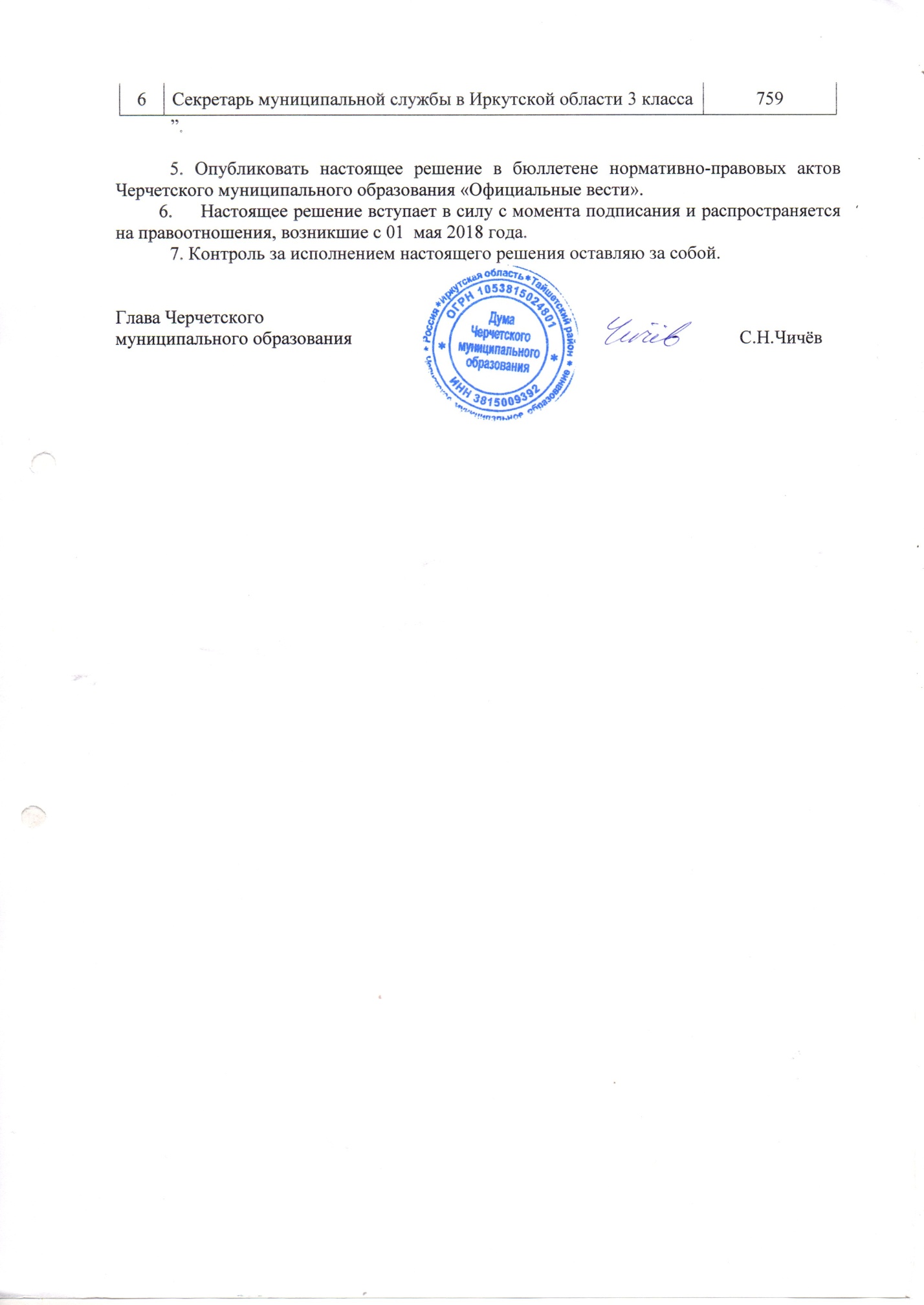 УТВЕРЖДЕНОрешением Думы Черчетского муниципального образования от 17.08. 2022 г. № 153Положение о муниципальном контроле 
на автомобильном транспорте и в дорожном хозяйстве в границах населенного  пункта Черчетского муниципального образованияРаздел 1. Общие положения1.1. Настоящее Положение устанавливает порядок осуществления муниципального контроля на автомобильном транспорте и в дорожном хозяйстве в границах населенного пункта Черчетского муниципального образования  (далее – муниципальный контроль на автомобильном транспорте). 1.2. Предметом муниципального контроля на автомобильном транспорте является соблюдение юридическими лицами, индивидуальными предпринимателями, гражданами (далее – контролируемые лица) обязательных требований:1) в области автомобильных дорог и дорожной деятельности, установленных в отношении автомобильных дорог местного значения Черчетского  муниципального образования (далее – автомобильные дороги местного значения или автомобильные дороги общего пользования местного значения):а) к эксплуатации объектов дорожного сервиса, размещенных в полосах отвода и (или) придорожных полосах автомобильных дорог общего пользования;б) к осуществлению работ по капитальному ремонту, ремонту и содержанию автомобильных дорог общего пользования и искусственных дорожных сооружений на них (включая требования к дорожно-строительным материалам и изделиям) в части обеспечения сохранности автомобильных дорог;2) установленных в отношении перевозок по муниципальным маршрутам регулярных перевозок, не относящихся к предмету федерального государственного контроля (надзора) на автомобильном транспорте, городском наземном электрическом транспорте и в дорожном хозяйстве в области организации регулярных перевозок.1.3. Муниципальный контроль на автомобильном транспорте осуществляется администрацией Черчетского  муниципального образования (далее – администрация).1.4. Должностными лицами администрации, уполномоченными на проведение муниципального контроля на автомобильном транспорте, являются консультант администрации и главный специалист администрации (далее – должностные лица).Должностные лица при проведении муниципального контроля на автомобильном транспорте имеют права, обязанности и несут ответственность в соответствии с Федеральным законом от 31 июля 2020 года № 248-ФЗ «О государственном контроле (надзоре) и муниципальном контроле в Российской Федерации» (далее – Федеральный закон № 248-ФЗ) и иными федеральными законами.1.5. К отношениям, связанным с осуществлением муниципального контроля на автомобильном транспорте и в дорожном хозяйстве в границах населенного  пункта Черчетского муниципального образования, и проведением профилактических мероприятий, контрольных мероприятий применяются положения статьи 131 Федерального закона от 8 ноября 2007 года № 257-ФЗ «Об автомобильных дорогах и о дорожной деятельности в Российской Федерации и о внесении изменений в отдельные законодательные акты Российской Федерации», Федерального закона от 8 ноября 2007 года № 259-ФЗ «Устав автомобильного транспорта и городского наземного электрического транспорта», Федерального закона от 6 октября 2003 года № 131-ФЗ «Об общих принципах организации местного самоуправления в Российской Федерации» и Федерального закона № 248-ФЗ.1.6. Объектами муниципального контроля на автомобильном транспорте являются:1) деятельность, действия (бездействие) контролируемых лиц в области  использования автомобильных дорог и осуществления дорожной деятельности, установленных в отношении автомобильных дорог местного значения, в рамках которых должны соблюдаться обязательные требования по:а) использованию полос отвода и (или) придорожных полос автомобильных дорог общего пользования местного значения;б) осуществлению работ по капитальному ремонту, ремонту и содержанию автомобильных дорог общего пользования местного значения и искусственных дорожных сооружений на них;в) перевозкам по муниципальным маршрутам регулярных перевозок, не относящихся к предмету федерального государственного контроля (надзора) на автомобильном транспорте, городском наземном электрическом транспорте и в дорожном хозяйстве в области организации регулярных перевозок;2) результаты деятельности контролируемых лиц, в том числе услуги в области  использования автомобильных дорог и осуществления дорожной деятельности, к которым предъявляются обязательные требования по:а) внесению платы за проезд по платным автомобильным дорогам общего пользования местного значения, платным участкам таких автомобильных дорог (в случае создания платных автомобильных дорог общего пользования местного значения, платных участков таких автомобильных дорог);б) внесению платы за пользование на платной основе парковками (парковочными местами), расположенными на автомобильных дорогах общего пользования местного значения (в случае создания таких парковок (парковочных мест);в) внесению платы в счет возмещения вреда, причиняемого тяжеловесными транспортными средствами при движении по автомобильным дорогам местного значения;г) внесению платы за присоединение объектов дорожного сервиса к автомобильным дорогам общего пользования местного значения;д) дорожно-строительным материалам, указанным в Приложении 1 к техническому регламенту Таможенного союза «Безопасность автомобильных дорог» (ТР ТС 014/2011), утвержденному Решением комиссии Таможенного союза от 18 октября 2011 года № 827; е) дорожно-строительным изделиям, указанным в Приложении 2 к техническому регламенту Таможенного союза «Безопасность автомобильных дорог» (ТР ТС 014/2011), утвержденному Решением комиссии Таможенного союза от 18 октября 2011 года № 827;3) здания, помещения, сооружения, линейные объекты, территории, включая водные, земельные и лесные участки, оборудование, устройства, предметы, материалы, транспортные средства, компоненты природной среды, природные и природно-антропогенные объекты, другие объекты, которыми контролируемые лица владеют и (или) пользуются, компоненты природной среды, природные и природно-антропогенные объекты, не находящиеся во владении и (или) пользовании граждан или организаций, к которым предъявляются обязательные требования:а) объекты дорожного сервиса, размещенные в полосах отвода и (или) придорожных полосах автомобильных дорог общего пользования местного значения;б) придорожные полосы и полосы отвода автомобильных дорог общего пользования местного значения;в) автомобильная дорога общего пользования местного значения и искусственные дорожные сооружения на ней;г) примыкания к автомобильным дорогам местного значения, в том числе примыкания объектов дорожного сервиса.1.7. Администрацией в рамках осуществления муниципального контроля на автомобильном транспорте обеспечивается учет объектов муниципального контроля на автомобильном транспорте посредством сбора, обработки, анализа и учета сведений об объектах контроля на основании информации, представляемой в контрольный орган в соответствии с нормативными правовыми актами Российской Федерации, информации, получаемой в рамках межведомственного информационного взаимодействия, а также общедоступной информации.1.8. Система оценки и управления рисками при осуществлении муниципального контроля на автомобильном транспорте не применяется.Раздел 2. Профилактика рисков причинения вреда (ущерба) охраняемым законом ценностям2.1. Администрация осуществляет муниципальный контроль на автомобильном транспорте в том числе посредством проведения профилактических мероприятий.2.2. Профилактические мероприятия осуществляются администрацией в целях стимулирования добросовестного соблюдения обязательных требований контролируемыми лицами, устранения условий, причин и факторов, способных привести к нарушениям обязательных требований и (или) причинению вреда (ущерба) охраняемым законом ценностям, и доведения обязательных требований до контролируемых лиц, способов их соблюдения.2.3. При осуществлении муниципального контроля на автомобильном транспорте проведение профилактических мероприятий, направленных на снижение риска причинения вреда (ущерба), является приоритетным по отношению к проведению контрольных мероприятий.2.4. Профилактические мероприятия осуществляются на основании программы профилактики рисков причинения вреда (ущерба) охраняемым законом ценностям, разрабатываемой и утверждаемой органом местного самоуправления, наделенный полномочиями по осуществлению муниципального контроля на автомобильном транспорте, в соответствии с постановлением  Правительства Российской Федерации от 25 июня 2021 года № 990 «Об утверждении Правил разработки и утверждения контрольными (надзорными) органами программы профилактики рисков причинения вреда (ущерба) охраняемым законом ценностям». С целью снижения риска причинения вреда (ущерба) могут проводиться профилактические мероприятия, не предусмотренные программой профилактики рисков причинения вреда (ущерба).В случае если при проведении профилактических мероприятий установлено, что объекты муниципального контроля на автомобильном транспорте представляют явную непосредственную угрозу причинения вреда (ущерба) охраняемым законом ценностям или такой вред (ущерб) причинен, должностные лица, проводящие муниципальный контроль на автомобильном транспорте за исполнением контролируемым лицом обязательств, незамедлительно направляют информацию об этом главе Черчетского муниципального образования (далее – Глава) для принятия решения о проведении контрольных мероприятий.2.5. При осуществлении администрацией муниципального контроля на автомобильном транспорте могут проводиться следующие виды профилактических мероприятий:1) информирование;2) консультирование.2.6. Информирование осуществляется администрацией по вопросам соблюдения обязательных требований посредством размещения соответствующих сведений на официальном сайте администрации в информационно-телекоммуникационной сети «Интернет» (далее – официальный сайт администрации) в специальном разделе, посвященном контрольной деятельности (доступ к специальному разделу должен осуществляться с главной (основной) страницы официального сайта администрации), в средствах массовой информации, через личные кабинеты контролируемых лиц в государственных информационных системах (при их наличии) и в иных формах.Администрация обязана размещать и поддерживать в актуальном состоянии на официальном сайте администрации в специальном разделе, посвященном контрольной деятельности, сведения, предусмотренные частью 3 статьи 46 Федерального закона № 248-ФЗ.Администрация также вправе информировать население Черчетского муниципального образования на собраниях и конференциях граждан об обязательных требованиях, предъявляемых к объектам контроля.2.7. Консультирование контролируемых лиц осуществляется должностными лицами по телефону, посредством видео-конференц-связи, на личном приеме либо в ходе проведения профилактических мероприятий, контрольных мероприятий и не должно превышать 15 минут.Личный прием граждан проводится Главой и (или) должностными лицами. Информация о месте приема, а также об установленных для приема днях и часах размещается на официальном сайте администрации в специальном разделе, посвященном контрольной деятельности.Консультирование осуществляется в устной или письменной форме по следующим вопросам:1) организация и осуществление муниципального контроля на автомобильном транспорте за соблюдением контролируемых лиц обязательных требований;2) порядок осуществления контрольных мероприятий, установленных настоящим Положением;3) порядок обжалования действий (бездействия) должностных лиц;4) получение информации о нормативных правовых актах (их отдельных положениях), содержащих обязательные требования, оценка соблюдения которых осуществляется администрацией в рамках контрольных мероприятий.Консультирование контролируемых лиц в устной форме может осуществляться также на собраниях и конференциях граждан. 2.8. Консультирование в письменной форме осуществляется должностными лицами в случае, если контролируемым лицом представлен письменный запрос о представлении письменного ответа по вопросам консультирования. Письменный ответ по вопросам консультирования дается в соответствии с требованиями Федерального закона от 2 мая 2006 года № 59-ФЗ «О порядке рассмотрения обращений граждан Российской Федерации».При осуществлении консультирования должностные лица обязаны соблюдать конфиденциальность информации, доступ к которой ограничен в соответствии с законодательством Российской Федерации.В ходе консультирования не может предоставляться информация, содержащая оценку конкретного контрольного мероприятия, решений и (или) действий должностных лиц, иных участников контрольного мероприятия, а также результаты проведенных в рамках контрольного мероприятия экспертизы, испытаний.Информация, ставшая известной должностным лицам, в ходе консультирования, не может использоваться администрацией в целях оценки контролируемого лица по вопросам соблюдения обязательных требований.Должностными лицами ведутся журналы учета консультирований. В случае поступления в администрацию пяти и более однотипных обращений контролируемого лица и его представителей консультирование осуществляется в том числе посредством размещения на официальном сайте администрации в специальном разделе, посвященном контрольной деятельности, письменного разъяснения, подписанного Главой (заместителем Главы) или должностными лицами. 2.9. Профилактический визит проводится в форме профилактической беседы по месту осуществления деятельности контролируемого лица либо путем использования видео-конференц-связи.В ходе профилактического визита контролируемое лицо информируется об обязательных требованиях, предъявляемых к его деятельности либо к принадлежащим ему объектам контроля.При проведении профилактического визита контролируемым лицам не выдаются предписания об устранении нарушений обязательных требований. Разъяснения, полученные контролируемым лицом в ходе профилактического визита, носят рекомендательный характер.Раздел 3. Осуществление контрольных мероприятий и контрольных действий3.1. Муниципальный контроль на автомобильном транспорте осуществляется без проведения плановых контрольных (надзорных) мероприятий.  При осуществлении муниципального контроля на автомобильном транспорте в отношении контролируемого лица администрацией могут проводиться следующие  внеплановые контрольные мероприятия:1) инспекционный визит (посредством осмотра, опроса, истребования документов, которые в соответствии с обязательными требованиями должны находиться в месте нахождения (осуществления деятельности) контролируемого лица (его филиалов, представительств, обособленных структурных подразделений), получения письменных объяснений, инструментального обследования). Срок проведения инспекционного визита в одном месте осуществления деятельности либо на одном производственном объекте (территории) контролируемого лица не может превышать один рабочий день;2) рейдовый осмотр (посредством осмотра, опроса, получения письменных объяснений, истребования документов, инструментального обследования, испытания, экспертизы). Срок проведения рейдового осмотра не может превышать десять рабочих дней. Срок взаимодействия с одним контролируемым лицом в период проведения рейдового осмотра не может превышать один рабочий день;3) документарная проверка (посредством получения письменных объяснений, истребования документов, экспертизы). Срок проведения документарной проверки не может превышать десять рабочих дней;4) выездная проверка (посредством осмотра, опроса, получения письменных объяснений, истребования документов, инструментального обследования, испытания, экспертизы). Срок проведения выездной проверки не может превышать 10 рабочих дней. В отношении одного субъекта малого предпринимательства общий срок взаимодействия в ходе проведения выездной проверки не может превышать 50 часов для малого предприятия и 15 часов для микропредприятия. Срок проведения выездной проверки в отношении контролируемого лица, осуществляющего свою деятельность на территориях нескольких субъектов Российской Федерации, устанавливается отдельно по каждому филиалу, представительству, обособленному структурному подразделению контролируемого лица или производственному объекту;5) наблюдение за соблюдением обязательных требований (посредством сбора и анализа данных об объектах муниципального контроля на автомобильном транспорте, в том числе данных, которые поступают в ходе межведомственного информационного взаимодействия, предоставляются контролируемым лицом в рамках исполнения обязательных требований, а также данных, содержащихся в государственных и муниципальных информационных системах, данных из информационно-телекоммуникационной сети «Интернет», иных общедоступных данных, а также данных полученных с использованием работающих в автоматическом режиме технических средств фиксации правонарушений, имеющих функции фото- и киносъемки, видеозаписи);6) выездное обследование (посредством осмотра, инструментального обследования (с применением видеозаписи), испытания, экспертизы). Срок проведения выездного обследования одного объекта (нескольких объектов, расположенных в непосредственной близости друг от друга) не может превышать один рабочий день, если иное не установлено федеральным законом.3.2. Контрольные мероприятия, указанные в подпунктах 5, 6  пункта 3.1 настоящего Положения, проводятся без взаимодействия с контролируемым лицом.Внеплановые контрольные мероприятия могут проводиться только после согласования с органами прокуратуры.3.3. Контрольные мероприятия, проводимые при взаимодействии с контролируемыми лицами, осуществляются по основаниям, предусмотренным пунктами 1, 3 – 5 части 1 статьи 57 Федерального закона № 248-ФЗ.Индикаторы риска нарушения обязательных требований указаны в приложении № 1 к настоящему Положению.Перечень индикаторов риска нарушения обязательных требований размещается на официальном сайте администрации.3.4. Контрольные мероприятия, проводимые при взаимодействии с контролируемым лицом, проводятся на основании распоряжения администрации о проведении контрольного мероприятия.3.5. В случае принятия распоряжения администрации о проведении контрольного мероприятия на основании сведений о причинении вреда (ущерба) или об угрозе причинения вреда (ущерба) охраняемым законом ценностям, такое распоряжение принимается на основании мотивированного представления должностных лиц о проведении контрольного мероприятия.3.6. Контрольные мероприятия, проводимые без взаимодействия с контролируемыми лицами, проводятся должностными лицами на основании задания Главы (заместителя Главы), задания, содержащегося в планах работы администрации, в том числе в случаях, установленных Федеральным законом № 248-ФЗ.3.7. Контрольные мероприятия в отношении контролируемых лиц проводятся должностными лицами в соответствии с Федеральным законом № 248-ФЗ.3.8. Администрация при организации и осуществлении муниципального контроля на автомобильном транспорте получает на безвозмездной основе документы и (или) сведения от иных органов либо подведомственных указанным органам организаций, в распоряжении которых находятся эти документы и (или) сведения, в рамках межведомственного информационного взаимодействия, в том числе в электронной форме в соответствии с Перечнем документов и (или) информации, запрашиваемых и получаемых в рамках межведомственного информационного взаимодействия органами государственного контроля (надзора), органами муниципального контроля при организации и проведении проверок от иных государственных органов, органов местного самоуправления либо подведомственных государственным органам или органам местного самоуправления организаций, в распоряжении которых находятся эти документы и (или) информация, утвержденным распоряжение Правительства Российской Федерации от
19 апреля 2016 года № 724-р, а также Правилами предоставления в рамках межведомственного информационного взаимодействия документов и (или) сведений, получаемых контрольными (надзорными) органами от иных органов либо подведомственных указанным органам организаций, в распоряжении которых находятся эти документы и (или) сведения, при организации и осуществлении видов государственного контроля (надзора), видов муниципального контроля, утвержденными постановлением Правительства Российской Федерации от 6 марта 2021 года № 338 «О межведомственном информационном взаимодействии в рамках осуществления государственного контроля (надзора), муниципального контроля».3.9. В случае невозможности присутствия контролируемого лица либо его представителя при проведении контрольного мероприятия, указанные лица вправе направить в администрацию информацию о невозможности своего присутствия при проведении контрольного мероприятия, в связи с чем проведение контрольного мероприятия переносится администрацией на срок, необходимый для устранения обстоятельств, послуживших поводом для данного обращения контролируемого лица в администрацию (но не более чем на 20 дней), при одновременном соблюдении следующих условий:1) отсутствие контролируемого лица либо его представителя не препятствует оценке должностным лицом соблюдения обязательных требований при проведении контрольного мероприятия при условии, что контролируемое лицо было надлежащим образом уведомлено о проведении контрольного мероприятия; 2) отсутствие признаков явной непосредственной угрозы причинения или фактического причинения вреда (ущерба) охраняемым законом ценностям;3) имеются уважительные причины для отсутствия контролируемого лица (болезнь контролируемого лица, его командировка и т.п.) при проведении контрольного мероприятия.3.10. Во всех случаях проведения контрольных мероприятий для фиксации должностными лицами, уполномоченными осуществлять муниципальный контроль на автомобильном транспорте, и лицами, привлекаемыми к совершению контрольных действий, доказательств соблюдения (нарушения) обязательных требований могут использоваться фотосъемка, аудио- и видеозапись, геодезические и картометрические измерения, проводимые должностными лицами, уполномоченными на проведение контрольного мероприятия. Информация о проведении фотосъемки, аудио- и видеозаписи, геодезических и картометрических измерений и использованных для этих целей технических средствах отражается в акте, составляемом по результатам контрольного мероприятия, и протоколе, составляемом по результатам контрольного действия, проводимого в рамках контрольного мероприятия.3.11. К результатам контрольного мероприятия относятся оценка соблюдения контролируемым лицом обязательных требований, создание условий для предупреждения нарушений обязательных требований и (или) прекращения их нарушений, восстановление нарушенного положения, направление уполномоченным органам или должностным лицам информации для рассмотрения вопроса о привлечении к ответственности и (или) применение администрацией мер, предусмотренных частью 2 статья 90 Федерального закона № 248-ФЗ.3.12. По окончании проведения контрольного мероприятия, предусматривающего взаимодействие с контролируемым лицом, составляется акт контрольного мероприятия. В случае если по результатам проведения такого мероприятия выявлено нарушение обязательных требований, в акте указывается, какое именно обязательное требование нарушено, каким нормативным правовым актом и его структурной единицей оно установлено. В случае устранения выявленного нарушения до окончания проведения контрольного мероприятия в акте указывается факт его устранения. Документы, иные материалы, являющиеся доказательствами нарушения обязательных требований, должны быть приобщены к акту. Заполненные при проведении контрольного мероприятия проверочные листы приобщаются к акту.Оформление акта производится на месте проведения контрольного мероприятия в день окончания проведения такого мероприятия, если иной порядок оформления акта не установлен Правительством Российской Федерации.Акт контрольного мероприятия, проведение которого было согласовано органами прокуратуры, направляется в органы прокуратуры посредством Единого реестра контрольных (надзорных) мероприятий непосредственно после его оформления.3.13. Информация о контрольных мероприятиях размещается в Едином реестре контрольных (надзорных) мероприятий.3.14. Информирование контролируемого лица о совершаемых должностными лицами действиях и принимаемых решениях в процессе проведения муниципального контроля на автомобильном транспорте осуществляется посредством размещения сведений об указанных действиях и решениях в Едином реестре контрольных (надзорных) мероприятий, а также доведения их до контролируемого лица посредством инфраструктуры, обеспечивающей информационно-технологическое взаимодействие информационных систем, используемых для предоставления государственных и муниципальных услуг и исполнения государственных и муниципальных функций в электронной форме, в том числе через федеральную государственную информационную систему «Единый портал государственных и муниципальных услуг (функций)» (далее – единый портал государственных и муниципальных услуг) и (или) через региональный портал государственных и муниципальных услуг.Гражданин, не осуществляющий предпринимательскую деятельность, являющийся контролируемым лицом, информируется о совершаемых должностными лицами действиях и принимаемых решениях путем направления ему документов на бумажном носителе в случае направления им в адрес администрации уведомления о необходимости получения документов на бумажном носителе либо отсутствия у администрации сведений об адресе электронной почты контролируемого лица и возможности направить ему документы в электронном виде через единый портал государственных и муниципальных услуг (в случае, если лицо не имеет учетной записи в единой системе идентификации и аутентификации либо если оно не завершило прохождение процедуры регистрации в единой системе идентификации и аутентификации). Указанный гражданин вправе направлять администрации документы на бумажном носителе.До 31 декабря 2023 года информирование контролируемого лица о совершаемых должностными лицами, уполномоченными осуществлять муниципальный контроль на автомобильном транспорте, действиях и принимаемых решениях, направление документов и сведений контролируемому лицу администрацией могут осуществляться в том числе на бумажном носителе с использованием почтовой связи в случае невозможности информирования контролируемого лица в электронной форме либо по запросу контролируемого лица.3.15. В случае несогласия с фактами и выводами, изложенными в акте, контролируемое лицо вправе направить жалобу в порядке, предусмотренном статьями 39 – 40 Федерального закона № 248-ФЗ и разделом 4 настоящего Положения.3.16. В случае отсутствия выявленных нарушений обязательных требований при проведении контрольного мероприятия сведения об этом вносятся в Единый реестр контрольных (надзорных) мероприятий. Должностные лица вправе выдать рекомендации по соблюдению обязательных требований, провести иные профилактические мероприятия в соответствии с разделом 2 настоящего Положения.3.17. В случае выявления при проведении контрольного мероприятия нарушений обязательных требований контролируемым лицом администрация (должностные лица) в пределах полномочий, предусмотренных законодательством Российской Федерации, обязана:1) выдать после оформления акта контрольного мероприятия контролируемому лицу предписание об устранении выявленных нарушений с указанием разумных сроков их устранения и (или) о проведении мероприятий по предотвращению причинения вреда (ущерба) охраняемым законом ценностям;2) незамедлительно принять предусмотренные законодательством Российской Федерации меры по недопущению причинения вреда (ущерба) охраняемым законом ценностям или прекращению его причинения вплоть до обращения в суд с требованием о принудительном отзыве продукции (товаров), представляющей опасность для жизни, здоровья людей и для окружающей среды, о запрете эксплуатации (использования) зданий, строений, сооружений, помещений, оборудования, транспортных средств и иных подобных объектов и по доведению до сведения граждан, организаций любым доступным способом информации о наличии угрозы причинения вреда (ущерба) охраняемым законом ценностям и способах ее предотвращения в случае, если при проведении контрольного мероприятия установлено, что деятельность гражданина, организации, владеющих и (или) пользующихся объектом контроля, эксплуатация (использование) ими зданий, строений, сооружений, помещений, оборудования, транспортных средств и иных подобных объектов, производимые и реализуемые ими товары, выполняемые работы, оказываемые услуги представляют непосредственную угрозу причинения вреда (ущерба) охраняемым законом ценностям или что такой вред (ущерб) причинен;3) при выявлении в ходе контрольного мероприятия признаков преступления или административного правонарушения направить соответствующую информацию в государственный орган в соответствии со своей компетенцией или при наличии соответствующих полномочий принять меры по привлечению виновных лиц к установленной законом ответственности;4) принять меры по осуществлению контроля за устранением выявленных нарушений обязательных требований, предупреждению нарушений обязательных требований, предотвращению возможного причинения вреда (ущерба) охраняемым законом ценностям, при неисполнении предписания в установленные сроки принять меры по обеспечению его исполнения вплоть до обращения в суд с требованием о принудительном исполнении предписания, если такая мера предусмотрена законодательством;5) рассмотреть вопрос о выдаче рекомендаций по соблюдению обязательных требований, проведении иных мероприятий, направленных на профилактику рисков причинения вреда (ущерба) охраняемым законом ценностям.3.18. Должностные лица при проведении муниципального контроля на автомобильном транспорте, взаимодействуют в установленном порядке с федеральными органами исполнительной власти и их территориальными органами, с органами исполнительной власти Иркутской области, органами местного самоуправления, правоохранительными органами, организациями и гражданами.В случае выявления в ходе проведения контрольного мероприятия в рамках осуществления муниципального контроля на автомобильном транспорте нарушения требований законодательства, за которое законодательством Российской Федерации предусмотрена административная и иная ответственность, в акте контрольного мероприятия указывается информация о наличии признаков выявленного нарушения. Должностные лица направляют копию указанного акта в орган государственной власти, уполномоченный на привлечение к ответственности, предусмотренной законодательством.Раздел 4. Обжалование решений администрации, действий (бездействия) должностных лиц, уполномоченных осуществлять муниципальный контроль на автомобильном транспорте4.1. Решения администрации, действия (бездействие) должностных лиц могут быть обжалованы в порядке, установленном главой 9 Федерального закона № 248-ФЗ.4.2. Контролируемые лица, права и законные интересы которых, по их мнению, были непосредственно нарушены в рамках осуществления муниципального контроля на автомобильном транспорте, имеют право на досудебное обжалование:1) решений о проведении контрольных мероприятий;2) актов контрольных мероприятий, предписаний об устранении выявленных нарушений;3) действий (бездействия) должностных лиц, уполномоченных осуществлять муниципальный контроль на автомобильном транспорте, в рамках контрольных мероприятий.4.3. Жалоба подается контролируемым лицом в уполномоченный на рассмотрение жалобы орган в электронном виде с использованием единого портала государственных и муниципальных услуг и (или) регионального портала государственных и муниципальных услуг.Жалоба, содержащая сведения и документы, составляющие государственную или иную охраняемую законом тайну, подается без использования единого портала государственных и муниципальных услуг и регионального портала государственных и муниципальных услуг с учетом требований законодательства Российской Федерации о государственной и иной охраняемой законом тайне. Соответствующая жалоба подается контролируемым лицом на личном приеме Главы (заместителя Главы) с предварительным информированием Главы (заместителя Главы) о наличии в жалобе (документах) сведений, составляющих государственную или иную охраняемую законом тайну.4.4. Жалоба на решение администрации, действия (бездействие) его должностных лиц рассматривается Главой.4.5. Жалоба на решение администрации, действия (бездействие) его должностных лиц может быть подана в течение 30 календарных дней со дня, когда контролируемое лицо узнало или должно было узнать о нарушении своих прав.Жалоба на предписание администрации может быть подана в течение десяти рабочих дней с момента получения контролируемым лицом предписания.В случае пропуска по уважительной причине срока подачи жалобы этот срок по ходатайству лица, подающего жалобу, может быть восстановлен администрацией (должностным лицом, уполномоченным на рассмотрение жалобы).Лицо, подавшее жалобу, до принятия решения по жалобе может отозвать ее полностью или частично. При этом повторное направление жалобы по тем же основаниям не допускается.4.6. Жалоба на решение администрации, действия (бездействие) его должностных лиц подлежит рассмотрению в течение двадцати рабочих дней со дня ее регистрации. В случае если для ее рассмотрения требуется получение сведений, имеющихся в распоряжении иных органов, срок рассмотрения жалобы может быть продлен Главой не более чем на двадцати рабочих дней.Раздел 5. Ключевые показатели муниципального контроля на автомобильном транспорте и их целевые значения5.1. Оценка результативности и эффективности осуществления муниципального контроля на автомобильном транспорте осуществляется на основании статьи 30 Федерального закона № 248-ФЗ. 5.2. Ключевые показатели вида контроля и их целевые значения, индикативные показатели для муниципального контроля на автомобильном транспорте утверждаются Думой Черчетского муниципального образования. Приложение № 1к Положению о муниципальном контроле на автомобильном транспортеи в дорожном хозяйстве в границах населенного пункта Черчетского муниципального образованияИндикаторы риска нарушения обязательных требований, используемые для определения необходимости проведения внеплановых проверок при осуществлении муниципального контроля на автомобильном транспортеи в дорожном хозяйствев границах населенного пункта1 Наличие информации об отсутствии перевозок по муниципальному маршруту регулярных перевозок пассажиров при наличии выданного свидетельства об осуществлении перевозок по муниципальному маршруту регулярных перевозок.2 Непредставление уведомления от контролируемого лица о принятии мер по обеспечению соблюдения обязательных требований, указанных в предостережении о недопустимости нарушения обязательных требований.3 Наличие сведений о выявлении факта отсутствия в товарно-сопроводительных документах на продукцию сведений о сертификате или декларации о соответствии.4 Наличие сведений об истечении сроков действия технических требований и условий, подлежащих обязательному исполнению, при строительстве и реконструкции в границах придорожных полос автомобильных дорог объектов капитального строительства, объектов, предназначенных для осуществления дорожной деятельности, и объектов дорожного сервиса, а также при установке рекламных конструкций, информационных щитов и указателей.5 Наличие информации о вступлении в законную силу в течение трех календарных лет, предшествующих дате определения наличия индикатора риска, 15 и более решений (постановлений) о назначении административного наказания за правонарушения, предусмотренные пунктами 14.1, 14.1.2, 14.43, 14.44-14.45 части 1 и 15 статей 19.5, 19.7, 19.33 Кодекса Российской Федерации об административных правонарушениях (за исключением административного наказания в виде предупреждения).